Таблица 1Табличная форма раскрытия потребителям информацииоб условиях обслуживания расчетных (дебетовых) карт--------------------------------<1> Здесь и далее по тексту под "картой" имеется в виду расчетная (дебетовая) карта.Таблица 2Комиссии и иные платежи--------------------------------<2> Операции пополнения и снятия наличных денежных средств, переводов и зачисления денежных средств, а также оплаты товаров (работ, услуг) с использованием карты или ее реквизитов.Таблица 3Прочие условия--------------------------------<3> Овердрафт - кредит, предоставляемый кредитной организацией - эмитентом клиенту при недостаточности или отсутствии на банковском счете денежных средств.<4> Часть 2 статьи 11 Федерального закона от 23.12.2003 N 177-ФЗ "О страховании вкладов в банках Российской Федерации".Таблица 1Табличная форма раскрытия потребителям информацииоб условиях обслуживания расчетных (дебетовых) карт--------------------------------<1> Здесь и далее по тексту под "картой" имеется в виду расчетная (дебетовая) карта.Таблица 2Комиссии и иные платежи--------------------------------<2> Операции пополнения и снятия наличных денежных средств, переводов и зачисления денежных средств, а также оплаты товаров (работ, услуг) с использованием карты или ее реквизитов.Таблица 3Прочие условия--------------------------------<3> Овердрафт - кредит, предоставляемый кредитной организацией - эмитентом клиенту при недостаточности или отсутствии на банковском счете денежных средств.<4> Часть 2 статьи 11 Федерального закона от 23.12.2003 N 177-ФЗ "О страховании вкладов в банках Российской Федерации".ТАРИФЫТАРИФЫТАРИФЫТАРИФЫна осуществление операций с использованием на осуществление операций с использованием на осуществление операций с использованием на осуществление операций с использованием расчетных карт физических лицрасчетных карт физических лицрасчетных карт физических лицрасчетных карт физических лицв валюте Российской Федерации и иностранной валютев валюте Российской Федерации и иностранной валютев валюте Российской Федерации и иностранной валютев валюте Российской Федерации и иностранной валютеООО «БАНК РСИ»ООО «БАНК РСИ»ООО «БАНК РСИ»ООО «БАНК РСИ»(для сотрудников Предприятия (Организации))(для сотрудников Предприятия (Организации))(для сотрудников Предприятия (Организации))(для сотрудников Предприятия (Организации))КАРТА "ЗАРПЛАТНАЯ"КАРТА "ЗАРПЛАТНАЯ"КАРТА "ЗАРПЛАТНАЯ"КАРТА "ЗАРПЛАТНАЯ"Вид услугиMasterCard Standard Standard / MasterCard Standard Standard PayPass / Maestro / МИРПрочие условияВид услугиMasterCard Standard Standard / MasterCard Standard Standard PayPass / Maestro / МИРПрочие условия1. Выпуск и обслуживание Карты:1. Выпуск и обслуживание Карты:1. Выпуск и обслуживание Карты:1. Выпуск и обслуживание Карты:1.1.Первоначальный взнос денежных средств при выпуске карты Не вносится1.2.Неснижаемый остатокУстанавливается 
по соглашению сторон1.3.Комиссия за безналичные операции с использованием карты в Торгово-сервисных точках1Не взимается2. Обслуживание Счета:2. Обслуживание Счета:2. Обслуживание Счета:2. Обслуживание Счета:2.1.С предоставлением карты на срок действия - 1 год Взимается перед выпуском карты2.1.    основная картаНе взимаетсяВзимается перед выпуском карты2.1.    дополнительная карта1500 руб.Взимается перед выпуском карты2.2.С предоставлением новой карты (до истечения срока действия предыдущей) на срок действия - 1 годВзимается перед перевыпуском карты2.2.    основная карта500 руб.Взимается перед перевыпуском карты2.2.    дополнительная карта500 руб.Взимается перед перевыпуском карты2.3.При срочном предоставлении карты (в течение 48 часов) 25Взимается перед выпуском/перевыпуском карты2.3.При срочном предоставлении карты (в течение 48 часов) 25(дополнительно к п.2.1, 2.2 - 
по каждой карте) 2.4.Конвертация средств при проведении расчетов в валюте, отличной от валюты Счета По курсу БанкаВ день списания суммы операции со Счета2.5.Запрос баланса/расходного лимита(остатка) по карте в банкоматах БанкаНе взимается2.6.Запрос баланса/расходного лимита(остатка) по карте 
в банкоматах других банковНе взимаетсяВзимается в день совершения операции по карте2.7.Предоставление сервисов 3D-Secure2 и Риск-мониторинг3 Не взимается2.8.Передача информации о состоянии расходных лимитов карты на сотовый телефонНе взимается2.9.Установка индивидуальных лимитов обслуживания карты10Взимается перед установкой2.10.Блокировка карты в режиме реального времени5Взимается в день блокировки2.11.  Постановка карты (кроме Maestro) в международный стоп-лист за одну неделю по каждому региону 602.12.Изъятие карты в торговой сети и в ПВН190Взимается по факту изъятия2.13.Изъятие карты в банкоматах40Взимается по факту изъятия2.14.Пересылка изъятой карты в БанкВ размере фактически понесенных Банком расходовВзимается по факту выставления счета банком, изъявшим карту2.15.Запрос подтверждающих документов по операциям с использованием карты (одна транзакция)5Взимается в день инициации запроса 2.16.Запрос по прочим операциям с использованием карты (одна транзакция)10Взимается в день инициации запроса2.17.Рассмотрение претензии по операции держателя с использованием карты (одна транзакция)В размере фактически понесенных Банком расходов,
 min 1 450 руб.Взимается по факту выставления счета Банку (по результату рассмотрения)2.18.Оперативное изменение расходного лимита карты15Взимается в день изменения2.19.Увеличение расходного лимита карты на сумму денежных средств, перечисленных со счетов юридических лиц или иных счетов, не связанных с перечислением заработной платы и приравнненым к ней выплат и не связанных с осуществлением расчетов по операциям, совершенным с использованием карты0,6 % от суммыВзимается в день увеличения2.20.Увеличение расходного лимита карты на сумму денежных средств, перечисленных со счетов юридических лиц или иных счетов, и не связанных с осуществлением расчетов по операциям, совершенным с использованием карты (за исключением поступивших платежей согласно Реестру зачисления денежных средств Предприятия (Организации))0,3 % от суммыВзимается в день увеличения2.21.Увеличение расходного лимита карты на сумму денежных средств, перечисленных согласно Реестру зачисления денежных средств Предприятия (Организации)Не взимается2.22.Блокировка Риск-мониторинга (по письменному заявлению клиента)10Взимается в день приема заявления2.23.Изменение PIN-кода:- в банкоматах Банка
- в банкоматах  других банков
не предоставляется
 50 руб.
Взимается в день совершения операции по картеОперации по выдаче наличных денежных средств с использованием картыОперации по выдаче наличных денежных средств с использованием картыОперации по выдаче наличных денежных средств с использованием картыОперации по выдаче наличных денежных средств с использованием карты(рассчитывается в валюте Счета):(рассчитывается в валюте Счета):(рассчитывается в валюте Счета):(рассчитывается в валюте Счета):2.24.Выдача наличных рублей и иностранной валюты в банкоматах и ПВН БанкаНе взимается2.25.Выдача наличных рублей в банкоматах и ПВН других банковНе взимается2.26.Выдача наличной иностранной валюты в банкоматах и ПВН других банков1,2 % от суммы,
 min 4 доллара СШАВзимается в день совершения операции по картеОперации по приему наличных денежных средств с использованием картыОперации по приему наличных денежных средств с использованием картыОперации по приему наличных денежных средств с использованием картыОперации по приему наличных денежных средств с использованием карты(рассчитывается в валюте Счета):(рассчитывается в валюте Счета):(рассчитывается в валюте Счета):(рассчитывается в валюте Счета):2.27.Взнос наличных рублей и иностранной валюты в ПВН БанкаНе взимается2.28.Взнос наличных рублей и иностранной валюты в банкоматах и ПВН ПАО «РОСБАНК»1,0 % от суммы взносаВзимается в день совершения операции по Карте3. Лимиты по операциям по выдаче наличных денежных средств с использованием карты:3. Лимиты по операциям по выдаче наличных денежных средств с использованием карты:3. Лимиты по операциям по выдаче наличных денежных средств с использованием карты:3. Лимиты по операциям по выдаче наличных денежных средств с использованием карты:3.1.Выдача наличных рублей в банкоматах и ПВН Банка и других банковНе устанавливается3.2.Выдача наличной иностранной валюты в банкоматах и ПВН других банков500 долларов США в деньУстанавливается в валюте счета4. Ограничения по операциям с использованием карты:4. Ограничения по операциям с использованием карты:4. Ограничения по операциям с использованием карты:4. Ограничения по операциям с использованием карты:4.1.Количество неправильных попыток набора ПИН-кодаНе более 3-х5. Комиссия за несвоевременное погашение суммы задолженности по Счету:5. Комиссия за несвоевременное погашение суммы задолженности по Счету:5. Комиссия за несвоевременное погашение суммы задолженности по Счету:5. Комиссия за несвоевременное погашение суммы задолженности по Счету:5.1.Взимается за каждый день непогашения задолженности со дня следующего за днем возникновения120 руб.Взимается в день полного погашения задолженности    1 Комиссия за безналичные операции с использованием карты с использованием системы ДБО «RSI-HOME» удерживается на основании соответствующих тарифов, размещенных на сайте Банка http://www.bankrsi.ru
    2,3 Подробная информация о предоставляемых сервисах размещена на сайте Банка http://www.bankrsi.ru    1 Комиссия за безналичные операции с использованием карты с использованием системы ДБО «RSI-HOME» удерживается на основании соответствующих тарифов, размещенных на сайте Банка http://www.bankrsi.ru
    2,3 Подробная информация о предоставляемых сервисах размещена на сайте Банка http://www.bankrsi.ru    1 Комиссия за безналичные операции с использованием карты с использованием системы ДБО «RSI-HOME» удерживается на основании соответствующих тарифов, размещенных на сайте Банка http://www.bankrsi.ru
    2,3 Подробная информация о предоставляемых сервисах размещена на сайте Банка http://www.bankrsi.ru    1 Комиссия за безналичные операции с использованием карты с использованием системы ДБО «RSI-HOME» удерживается на основании соответствующих тарифов, размещенных на сайте Банка http://www.bankrsi.ru
    2,3 Подробная информация о предоставляемых сервисах размещена на сайте Банка http://www.bankrsi.ru    Настоящие тарифы выражены в долларах США (если иное не оговорено) и устанавливают размер платы за услуги, оказываемые в Банке физическим лицам (резидентам и нерезидентам) по операциям с банковскими картами.    Настоящие тарифы выражены в долларах США (если иное не оговорено) и устанавливают размер платы за услуги, оказываемые в Банке физическим лицам (резидентам и нерезидентам) по операциям с банковскими картами.    Настоящие тарифы выражены в долларах США (если иное не оговорено) и устанавливают размер платы за услуги, оказываемые в Банке физическим лицам (резидентам и нерезидентам) по операциям с банковскими картами.    Настоящие тарифы выражены в долларах США (если иное не оговорено) и устанавливают размер платы за услуги, оказываемые в Банке физическим лицам (резидентам и нерезидентам) по операциям с банковскими картами.    Комиссионное вознаграждение взимается в безакцептном порядке по мере совершения операций. Все комиссионные вознаграждения взимаются в валюте, в которой осуществляются операции, если иное не оговорено. Сумма взимаемой комиссии при процентном исчислении округляется до целого по математическому принципу округления. Пересчет суммы комиссии в валюту Счета осуществляется по курсу Банка России на день списания комиссии.    Комиссионное вознаграждение взимается в безакцептном порядке по мере совершения операций. Все комиссионные вознаграждения взимаются в валюте, в которой осуществляются операции, если иное не оговорено. Сумма взимаемой комиссии при процентном исчислении округляется до целого по математическому принципу округления. Пересчет суммы комиссии в валюту Счета осуществляется по курсу Банка России на день списания комиссии.    Комиссионное вознаграждение взимается в безакцептном порядке по мере совершения операций. Все комиссионные вознаграждения взимаются в валюте, в которой осуществляются операции, если иное не оговорено. Сумма взимаемой комиссии при процентном исчислении округляется до целого по математическому принципу округления. Пересчет суммы комиссии в валюту Счета осуществляется по курсу Банка России на день списания комиссии.    Комиссионное вознаграждение взимается в безакцептном порядке по мере совершения операций. Все комиссионные вознаграждения взимаются в валюте, в которой осуществляются операции, если иное не оговорено. Сумма взимаемой комиссии при процентном исчислении округляется до целого по математическому принципу округления. Пересчет суммы комиссии в валюту Счета осуществляется по курсу Банка России на день списания комиссии.    Кроме платы, указанной в Тарифах, Банк имеет право без предварительного уведомления взимать с Клиента в безакцептном порядке плату в возмещение фактически понесенных им дополнительных расходов по техническому осуществлению операций (включая дополнительные расходы, понесенные при постановке карт в стоп-лист, изъятии карт из стоп листа, блокировке карт; почтовые, телеграфные, телефонные расходы; стоимость курьерских передач документов и т.д.) Банк оставляет за собой право взимать дополнительную комиссию за дополнительные виды услуг или за операции, исполняемые по поручению клиента и не предусмотренные данным перечнем.    Кроме платы, указанной в Тарифах, Банк имеет право без предварительного уведомления взимать с Клиента в безакцептном порядке плату в возмещение фактически понесенных им дополнительных расходов по техническому осуществлению операций (включая дополнительные расходы, понесенные при постановке карт в стоп-лист, изъятии карт из стоп листа, блокировке карт; почтовые, телеграфные, телефонные расходы; стоимость курьерских передач документов и т.д.) Банк оставляет за собой право взимать дополнительную комиссию за дополнительные виды услуг или за операции, исполняемые по поручению клиента и не предусмотренные данным перечнем.    Кроме платы, указанной в Тарифах, Банк имеет право без предварительного уведомления взимать с Клиента в безакцептном порядке плату в возмещение фактически понесенных им дополнительных расходов по техническому осуществлению операций (включая дополнительные расходы, понесенные при постановке карт в стоп-лист, изъятии карт из стоп листа, блокировке карт; почтовые, телеграфные, телефонные расходы; стоимость курьерских передач документов и т.д.) Банк оставляет за собой право взимать дополнительную комиссию за дополнительные виды услуг или за операции, исполняемые по поручению клиента и не предусмотренные данным перечнем.    Кроме платы, указанной в Тарифах, Банк имеет право без предварительного уведомления взимать с Клиента в безакцептном порядке плату в возмещение фактически понесенных им дополнительных расходов по техническому осуществлению операций (включая дополнительные расходы, понесенные при постановке карт в стоп-лист, изъятии карт из стоп листа, блокировке карт; почтовые, телеграфные, телефонные расходы; стоимость курьерских передач документов и т.д.) Банк оставляет за собой право взимать дополнительную комиссию за дополнительные виды услуг или за операции, исполняемые по поручению клиента и не предусмотренные данным перечнем.    В данных тарифах не учтены налоги и сборы (кроме НДС), которые могут дополнительно взиматься с клиентов банка в порядке, установленном действующим законодательством Российской Федерации.    В данных тарифах не учтены налоги и сборы (кроме НДС), которые могут дополнительно взиматься с клиентов банка в порядке, установленном действующим законодательством Российской Федерации.    В данных тарифах не учтены налоги и сборы (кроме НДС), которые могут дополнительно взиматься с клиентов банка в порядке, установленном действующим законодательством Российской Федерации.    В данных тарифах не учтены налоги и сборы (кроме НДС), которые могут дополнительно взиматься с клиентов банка в порядке, установленном действующим законодательством Российской Федерации.    Новые карты предоставляются только Gold PayPass и МИР.    Новые карты предоставляются только Gold PayPass и МИР.    Новые карты предоставляются только Gold PayPass и МИР.    Новые карты предоставляются только Gold PayPass и МИР.    Банк не несет ответственности за неправильное использование Карты Клиентом!    Банк не несет ответственности за неправильное использование Карты Клиентом!    Банк не несет ответственности за неправильное использование Карты Клиентом!    Банк не несет ответственности за неправильное использование Карты Клиентом!В документе представлено краткое изложение информации об условиях обслуживания расчетных (дебетовых) карт.Указанный документ не является договором, заключаемым кредитной организацией (далее - КО) с потребителем. Полная информация об условиях выпуска и использования расчетных (дебетовых) карт и порядке совершения расчетных и кассовых операций содержится в договорах, которые будут заключены с потребителем при оформлении и выдаче расчетной (дебетовой) карты, и связанных с ними документах.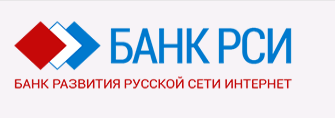 В документе представлено краткое изложение информации об условиях обслуживания расчетных (дебетовых) карт.Указанный документ не является договором, заключаемым кредитной организацией (далее - КО) с потребителем. Полная информация об условиях выпуска и использования расчетных (дебетовых) карт и порядке совершения расчетных и кассовых операций содержится в договорах, которые будут заключены с потребителем при оформлении и выдаче расчетной (дебетовой) карты, и связанных с ними документах.ООО «Банк РСИ», ИНН 7744002500, ОГРН 1027739312589,адрес место нахождения: 115184, г. Москва, ул. Малая Ордынка, 35 строение 1, подъезд 2,тел.: (495) 951-72-53, 951-42-27, 951-42-46, факс: (495) 951-72-32,e-mail: info@bankrsi.ru, http://www.bankrsi.ruN п/пУсловиеСодержание условия1Наименование тарифаКАРТА «ЗАРПЛАТНАЯ»2Условия и стоимость предоставленияСрок действия 1 год – бесплатно.https://bankrsi.ru/bank-cards-2/3Тип карты <1>МИР4Валюта счета картыВалюта счета: рубли;Доступ с использованием карты производится только к одному счету.5Направление уведомлений потребителю об операциях с использованием картыСМС-сообщения в режиме реального времени, бесплатно.N п/пНаименование услугиТарификация и условия предоставления услуги1. Выпуск (эмиссия) и обслуживание карты1. Выпуск (эмиссия) и обслуживание карты1. Выпуск (эмиссия) и обслуживание карты1.1Выпуск (эмиссия) основной картыНетДистанционный выпуск карты не производится.1.2Выпуск (эмиссия) дополнительной карты (на имя держателя основной карты и (или) на третье лицо)НетДистанционный выпуск карты не производится.1.3Оформление новой карты взамен выпущенной ранее (перевыпуск)НетДистанционный выпуск карты не производится.1.4Обслуживание карты (открытие и обслуживание счета)ДаОбслуживание счета при предоставлении основной карты со сроком действия 1 год – бесплатно.Обслуживание счета при предоставлении основной карты (до истечения срока действия предыдущей карты) со сроком действия 1 год – 500 руб. Взимается единоразово.Обслуживание счета при предоставлении дополнительной карты со сроком действия 1 год – 500 руб. Взимается единоразово.https://bankrsi.ru/bank-cards-2/2. Снятие наличных денежных средств2. Снятие наличных денежных средств2. Снятие наличных денежных средств2.1В инфраструктуре КОВ инфраструктуре КО2.1.1в банкоматах КОДа Бесплатно.https://bankrsi.ru/bank-cards-2/2.1.2в пункте выдачи наличных (далее - ПВН) КОДа Бесплатно.https://bankrsi.ru/bank-cards-2/2.2В инфраструктуре других КОВ инфраструктуре других КО2.2.1в банкоматах других КОДа Снятие наличных рублей – бесплатно.Снятие иностранной валюты – 1,2 % от суммы снятия.Лимит снятия иностранной валюты – 500 долларов США в день.https://bankrsi.ru/bank-cards-2/2.2.2в ПВН других КОДа Снятие наличных рублей – бесплатно.Снятие иностранной валюты – 1,2 % от суммы снятия.Лимит снятия иностранной валюты – 500 долларов США в день.https://bankrsi.ru/bank-cards-2/3. Внесение наличных денежных средств3. Внесение наличных денежных средств3. Внесение наличных денежных средств3.1В инфраструктуре КОДАПополнения наличными в ПВН – бесплатно; пополнения наличными в банкоматах не производится.https://bankrsi.ru/bank-cards-2/3.2В инфраструктуре других КОДАПополнения наличными в банкоматах и ПВН ПАО «Росбанк» – 1,0 % от суммы взноса;пополнение наличными в банкоматах И ПВН других КО не производится.https://bankrsi.ru/bank-cards-2/4. Перевод денежных средств с использованием реквизитов карты(перевод с карты на карту)4. Перевод денежных средств с использованием реквизитов карты(перевод с карты на карту)4. Перевод денежных средств с использованием реквизитов карты(перевод с карты на карту)4.1Внутрибанковский переводДАБесплатно, без ограничений. https://bankrsi.ru/internet-bank-fiz/4.2Перевод в другую КОДАПополнение карт – 40, руб. + 1,50 % от суммы перевода, лимит – 100000,00 руб.https://bankrsi.ru/internet-bank-fiz/4.3Перевод с карты другой КОНЕТhttps://bankrsi.ru/internet-bank-fiz/5. Комиссии и платежи за прочие услуги <5>5. Комиссии и платежи за прочие услуги <5>5. Комиссии и платежи за прочие услуги <5>5.1Оплата товаров (работ, услуг) с использованием карты КОНЕТОплата в торгово-сервисных точках через терминал - бесплатно. https://bankrsi.ru/bank-cards-2/ДАОплата с использованием системы ДБО КО:Сотовая связь (БИЛАЙН, МТС, МЕГАФОН, TELE2 (НСС)) – 1 % от суммы оплаты;Телевидение и Интернет (ТРИКОЛОР ТВ, ЦИФРА ОДИН, НТВ ПЛЮС) – 0 руб.Коммунальные услуги: ОПЛАТА ЖКУ МОСКВА – 2,0 % от суммы оплаты; ОПЛАТА ЖКУ ЕИРЦ – 0 % от суммы оплаты; ЖКУ МОСКВА И МО: МОСЭНЕРГОСБЫТ – 1,0 % от суммы оплаты.Телефония: МГТС – 3,0 % от суммы оплаты; ДОМ.RU – 1,5 % от суммы оплаты.Другие услуги: ГОСУСЛУГИ РФ: ГИБДД - ОПЛАТА ШТРАФА ПО НОМЕРУ ПОСТАНОВЛЕНИЯ С ИНФОРМИРОВАНИЕМ ГИС ГМП, МОСКОВСКИЙ ПАРКИНГ - ПОПОЛНЕНИЕ ЛИЦЕВОГО СЧЕТА, ГОСУСЛУГИ РФ: ФССП - ОПЛАТА ЗАДОЛЖЕННОСТИ ПО ИСПОЛНИТЕЛЬНОМУ ПРОИЗВОДСТВУ С ИНФОРМИРОВАНИЕМ ГИС ГМП, ПЛАТЕЖИ В БЮДЖЕТ ПО СВОБОДНЫМ РЕКВИЗИТАМ (ГОСПОШЛИНА), ГОСУСЛУГИ РФ: ПОИСК И ОПЛАТА НАЧИСЛЕНИЙ ПО ДОКУМЕНТУ (ШТРАФЫ ГИБДД, НАЛОГИ, СБОРЫ) – 20 руб.; ГОСУСЛУГИ РФ: ГИБДД - ОПЛАТА ШТРАФА ПО НОМЕРУ ПОСТАНОВЛЕНИЯ С ИНФОРМИРОВАНИЕМ ГИС ГМП – 1,0 % от суммы оплаты;ПЛАТЕЖИ В БЮДЖЕТ ПО СВОБОДНЫМ РЕКВИЗИТАМ (КРОМЕ НАЛОГОВ И ГОСПОШЛИН) – 12 руб. + 1,0 % от суммы оплаты; ГОСУСЛУГИ РФ: ФНС - ОПЛАТА НАЛОГОВ С ИНФОРМИРОВАНИЕМ ГИС ГМП – 20 руб.https://bankrsi.ru/internet-bank-fiz/5.2Конвертация, в случае если валюта операции <2> отличается от валюты счетаДАКонвертация в сумму расчетов с платежной системой по курсу КО. https://bankrsi.ru/bank-cards-2/5.3Иные комиссии и иные платежиДАОбслуживание счета:при срочном предоставлении карты (в течении 48 часов) – 25 долларов США;при запросе баланса/расходного лимита(остатка) по карте в банкоматах КО – бесплатно;при запросе баланса/расходного лимита(остатка) по карте в банкоматах других банков – 50 руб.;при предоставлении сервисов 3D-Secure и Риск-мониторинг – бесплатно;при блокировке карты в режиме реального времени – 5 долларов США;при постановке карты (кроме Maestro) в международный стоп-лист за одну неделю по каждому региону – 60 долларов США;при изъятии карты в торговой сети и в ПВН – 190 долларов США;при изъятии карты в банкоматах – 40 долларов США;при пересылке изъятой карты в Банк – в размере фактически понесенных КО расходов;при запросе подтверждающих документов по операциям с использованием карты (одна транзакция) – 5 долларов США;при запросе по прочим операциям с использованием карты (одна транзакция) – 10 долларов США;при рассмотрении претензии по операции держателя с использованием карты (одна транзакция) – в размере фактически понесенных Банком расходов, минимум 1450 руб.;при оперативном изменении расходного лимита карты – 15 долларов США;при увеличении расходного лимита карты на сумму денежных средств, перечисленных со счетов юридических лиц или иных счетов, не связанных с перечислением заработной платы и приравнненым к ней выплат и не связанных с осуществлением расчетов по операциям, совершенным с использованием карты – 0,6 % от суммы увеличения;при увеличении расходного лимита карты на сумму денежных средств, перечисленных со счетов юридических лиц или иных счетов, и не связанных с осуществлением расчетов по операциям, совершенным с использованием карты (за исключением поступивших платежей согласно Реестру зачисления денежных средств Предприятия (Организации)) – 0,3 % от суммы увеличения;при увеличении расходного лимита карты на сумму денежных средств, перечисленных согласно Реестру зачисления денежных средств Предприятия (Организации) – бесплатно;при блокировке Риск-мониторинга (по письменному заявлению клиента) – 10 долларов США;при изменении ПИН-кода в банкоматах других КО – 50 руб. (изменение ПИН-кода в банкомате КО не производится).Комиссия за несвоевременное погашение суммы задолженности– 120 руб.Использование системы ДБО КО:Установка, переустановка (смена) ключей (паролей); абонентская плата и смс-оповещение; консультации по телефону; выписки, справки и остаток по счету; изменение статуса карты – бесплатно.Переводы с карты на счет с использованием системы ДБО КО:перевод на свой счет в КО и на счет другому клиенту КО – бесплатно;перевод по свободным реквизитам на счет в другой КО – 20 руб.;валютный перевод – 0,1 % от суммы перевода, минимум 30 USD/EUR - максимум 150 USD/EUR;конвертация валюты – по курсу КО;оплата по QR-коду – 20 руб.ПОПОЛНЕНИЕ СЧЕТА ЮЛ В ЛЮБОЙ КО – 0,00 руб., МТС-БАНК - ПОПОЛНЕНИЕ СЧЕТА – 50.00 RUB + 1.500% при сумме пополнения до 5000 руб.; – 1,0 % при сумме пополнения от 5000 руб.ЗАЧИСЛЕНИЕ НА СЧЕТА/ВКЛАДЫ ФИЗИЧЕСКИХ ЛИЦ В ЛЮБОМ БАНКЕ РФ – 125,00 руб. при сумме зачисления до 25000,00 руб.; – 250,00 руб. при сумме зачисления от 25000,00 руб. до 50000,00 руб.; - 500 руб. при сумме зачисления от 50000,00 руб. до 100000,00 руб.; - 1000,00 руб. при сумме зачисления от 100000 руб. до 600000 руб.https://bankrsi.ru/bank-cards-2/N п/пНаименование условияСодержание условия1Возможность установления расходных лимитов потребителемДА Виды лимитов:лимит на оплату товаров (работ, услуг) с использованием карты КО в том числе в сети "Интернет", лимит на снятие наличных денежных средств в ПВН и банкоматах.Порядок ограничения, период времени ограничения и размер операции указываются Клиентом в заявлении. Клиент вправе ограничить максимальную сумму одной операции и/или проведение операций за определенный период времени (день, неделя, месяц).Лимит устанавливается по заявлению, оформленному на бумажном носителе, при личном обращении клиента в КО.https://bankrsi.ru/bank-cards-2/2Возможность овердрафта <3>НЕТ3Страхование денежных средств, размещенных на банковском счете, к которому выпущена картаДенежные средства застрахованы в пределах 1,4 млн рублей (либо в пределах эквивалентной суммы в иностранной валюте на день наступления страхового случая) по всем счетам в КО <4>Памятка по безопасностиПамятка по безопасностиПамятка по безопасностиНикому (в том числе сотруднику КО) не сообщайте PIN-код, CVC/CVV (код на обороте карты), одноразовые коды (пароли) из СМС-сообщений.Не оставляйте карту без присмотра, не передавайте ее третьим лицам.При утрате или похищении карты немедленно сообщите в службу клиентской поддержки по тел.                   8 - (495) - 23–23–7–23 (круглосуточно, ежедневно) или по тел. КО: 8(495)951-72-53, 8(495)951-72-32, 8(495)951-42-27 (пн–чт с 09-30 до 17-30; птн. с 09-30 до 16-30).При возникновении сомнений относительно добросовестности контрагента в рамках телефонного разговора следует прекратить телефонный разговор и при необходимости самостоятельно позвонить в КО по тел. 8(495)951-72-53, 8(495)951-72-32, 8(495)951-42-27 (пн–чт с 09-30 до 17-30; птн. с 09-30 до 16-30) или в службу клиентской поддержки по тел. 8 - (495) - 23–23–7–23 (круглосуточно, ежедневно).За подробной памяткой о безопасности и правилах использования карты обращайтесь в КО https://bankrsi.ru/bank-cards-2/.Никому (в том числе сотруднику КО) не сообщайте PIN-код, CVC/CVV (код на обороте карты), одноразовые коды (пароли) из СМС-сообщений.Не оставляйте карту без присмотра, не передавайте ее третьим лицам.При утрате или похищении карты немедленно сообщите в службу клиентской поддержки по тел.                   8 - (495) - 23–23–7–23 (круглосуточно, ежедневно) или по тел. КО: 8(495)951-72-53, 8(495)951-72-32, 8(495)951-42-27 (пн–чт с 09-30 до 17-30; птн. с 09-30 до 16-30).При возникновении сомнений относительно добросовестности контрагента в рамках телефонного разговора следует прекратить телефонный разговор и при необходимости самостоятельно позвонить в КО по тел. 8(495)951-72-53, 8(495)951-72-32, 8(495)951-42-27 (пн–чт с 09-30 до 17-30; птн. с 09-30 до 16-30) или в службу клиентской поддержки по тел. 8 - (495) - 23–23–7–23 (круглосуточно, ежедневно).За подробной памяткой о безопасности и правилах использования карты обращайтесь в КО https://bankrsi.ru/bank-cards-2/.Никому (в том числе сотруднику КО) не сообщайте PIN-код, CVC/CVV (код на обороте карты), одноразовые коды (пароли) из СМС-сообщений.Не оставляйте карту без присмотра, не передавайте ее третьим лицам.При утрате или похищении карты немедленно сообщите в службу клиентской поддержки по тел.                   8 - (495) - 23–23–7–23 (круглосуточно, ежедневно) или по тел. КО: 8(495)951-72-53, 8(495)951-72-32, 8(495)951-42-27 (пн–чт с 09-30 до 17-30; птн. с 09-30 до 16-30).При возникновении сомнений относительно добросовестности контрагента в рамках телефонного разговора следует прекратить телефонный разговор и при необходимости самостоятельно позвонить в КО по тел. 8(495)951-72-53, 8(495)951-72-32, 8(495)951-42-27 (пн–чт с 09-30 до 17-30; птн. с 09-30 до 16-30) или в службу клиентской поддержки по тел. 8 - (495) - 23–23–7–23 (круглосуточно, ежедневно).За подробной памяткой о безопасности и правилах использования карты обращайтесь в КО https://bankrsi.ru/bank-cards-2/.Каждая операция (в том числе запрос баланса) проверяется по критериям, являющимся параметрами рисковой схемы, а именно:смена страны при выполнении 1-ой операции по одной банковской карте в течение 1-го часа;повторение операций (более 3-х) по одной банковской карте на устройстве одной и той же торговой точки в течение 5-ти минут;последовательные попытки выполнить операции (более 3-х) по одной и той же банковской карте с последовательным уменьшением суммы операции в течение 5-ти минут;многократные неуспешные попытки ввода PIN-кода (более 3-х);осуществление операций (более 8-ми) по одной банковской карте в течение 3-х часов на территории «высокорисковых» стран (Азиатско-тихоокеанский регион (Малайзия, Таиланд, Сингапур, др.), Территория Африки (Ангола, Нигерия, Намибия, Заир, Зимбабве, др.), Украина);осуществление операций (более 10-ти) по одной банковской карте в любой стране, кроме России и «высокорисковых» стран, в течение 3-х часов.Каждая операция (в том числе запрос баланса) проверяется по критериям, являющимся параметрами рисковой схемы, а именно:смена страны при выполнении 1-ой операции по одной банковской карте в течение 1-го часа;повторение операций (более 3-х) по одной банковской карте на устройстве одной и той же торговой точки в течение 5-ти минут;последовательные попытки выполнить операции (более 3-х) по одной и той же банковской карте с последовательным уменьшением суммы операции в течение 5-ти минут;многократные неуспешные попытки ввода PIN-кода (более 3-х);осуществление операций (более 8-ми) по одной банковской карте в течение 3-х часов на территории «высокорисковых» стран (Азиатско-тихоокеанский регион (Малайзия, Таиланд, Сингапур, др.), Территория Африки (Ангола, Нигерия, Намибия, Заир, Зимбабве, др.), Украина);осуществление операций (более 10-ти) по одной банковской карте в любой стране, кроме России и «высокорисковых» стран, в течение 3-х часов.Каждая операция (в том числе запрос баланса) проверяется по критериям, являющимся параметрами рисковой схемы, а именно:смена страны при выполнении 1-ой операции по одной банковской карте в течение 1-го часа;повторение операций (более 3-х) по одной банковской карте на устройстве одной и той же торговой точки в течение 5-ти минут;последовательные попытки выполнить операции (более 3-х) по одной и той же банковской карте с последовательным уменьшением суммы операции в течение 5-ти минут;многократные неуспешные попытки ввода PIN-кода (более 3-х);осуществление операций (более 8-ми) по одной банковской карте в течение 3-х часов на территории «высокорисковых» стран (Азиатско-тихоокеанский регион (Малайзия, Таиланд, Сингапур, др.), Территория Африки (Ангола, Нигерия, Намибия, Заир, Зимбабве, др.), Украина);осуществление операций (более 10-ти) по одной банковской карте в любой стране, кроме России и «высокорисковых» стран, в течение 3-х часов.Контакты КО8(495)951-72-53, 8(495)951-72-32, 8(495)951-42-27 (пн–чт с 09-30 до 17-30; птн. с 09-30 до 16-30) Служба клиентской поддержки 8 - (495) - 23–23–7–23 (круглосуточно, ежедневно).Контакты КО8(495)951-72-53, 8(495)951-72-32, 8(495)951-42-27 (пн–чт с 09-30 до 17-30; птн. с 09-30 до 16-30) Служба клиентской поддержки 8 - (495) - 23–23–7–23 (круглосуточно, ежедневно).Контакты КО8(495)951-72-53, 8(495)951-72-32, 8(495)951-42-27 (пн–чт с 09-30 до 17-30; птн. с 09-30 до 16-30) Служба клиентской поддержки 8 - (495) - 23–23–7–23 (круглосуточно, ежедневно).В документе представлено краткое изложение информации об условиях обслуживания расчетных (дебетовых) карт.Указанный документ не является договором, заключаемым кредитной организацией (далее - КО) с потребителем. Полная информация об условиях выпуска и использования расчетных (дебетовых) карт и порядке совершения расчетных и кассовых операций содержится в договорах, которые будут заключены с потребителем при оформлении и выдаче расчетной (дебетовой) карты, и связанных с ними документах.В документе представлено краткое изложение информации об условиях обслуживания расчетных (дебетовых) карт.Указанный документ не является договором, заключаемым кредитной организацией (далее - КО) с потребителем. Полная информация об условиях выпуска и использования расчетных (дебетовых) карт и порядке совершения расчетных и кассовых операций содержится в договорах, которые будут заключены с потребителем при оформлении и выдаче расчетной (дебетовой) карты, и связанных с ними документах.ООО «Банк РСИ», ИНН 7744002500, ОГРН 1027739312589,адрес место нахождения: 115184, г. Москва, ул. Малая Ордынка, 35 строение 1, подъезд 2,тел.: (495) 951-72-53, 951-42-27, 951-42-46, факс: (495) 951-72-32,e-mail: info@bankrsi.ru, http://www.bankrsi.ruN п/пУсловиеСодержание условия1Наименование тарифаКАРТА «ЗАРПЛАТНАЯ»2Условия и стоимость предоставленияСрок действия 1 год – бесплатно.https://bankrsi.ru/bank-cards-2/3Тип карты <1>MasterCard Gold4Валюта счета картыВалюта счета: рубли;Доступ с использованием карты производится только к одному счету.5Направление уведомлений потребителю об операциях с использованием картыСМС-сообщения в режиме реального времени, бесплатно.N п/пНаименование услугиТарификация и условия предоставления услуги1. Выпуск (эмиссия) и обслуживание карты1. Выпуск (эмиссия) и обслуживание карты1. Выпуск (эмиссия) и обслуживание карты1.1Выпуск (эмиссия) основной картыНетДистанционный выпуск карты не производится.1.2Выпуск (эмиссия) дополнительной карты (на имя держателя основной карты и (или) на третье лицо)НетДистанционный выпуск карты не производится.1.3Оформление новой карты взамен выпущенной ранее (перевыпуск)НетДистанционный выпуск карты не производится.1.4Обслуживание карты (открытие и обслуживание счета)ДаОбслуживание счета при предоставлении основной карты со сроком действия 1 год – бесплатно.Обслуживание счета при предоставлении основной карты (до истечения срока действия предыдущей карты) со сроком действия 1 год – 500 руб. Взимается единоразово.Обслуживание счета при предоставлении дополнительной карты со сроком действия 1 год – 500 руб. Взимается единоразово.https://bankrsi.ru/bank-cards-2/2. Снятие наличных денежных средств2. Снятие наличных денежных средств2. Снятие наличных денежных средств2.1В инфраструктуре КОВ инфраструктуре КО2.1.1в банкоматах КОДа Бесплатно.https://bankrsi.ru/bank-cards-2/2.1.2в пункте выдачи наличных (далее - ПВН) КОДа Бесплатно.https://bankrsi.ru/bank-cards-2/2.2В инфраструктуре других КОВ инфраструктуре других КО2.2.1в банкоматах других КОДа Снятие наличных рублей – бесплатно.Снятие иностранной валюты – 1,2 % от суммы снятия.Лимит снятия иностранной валюты – 500 долларов США в день.https://bankrsi.ru/bank-cards-2/2.2.2в ПВН других КОДа Снятие наличных рублей – бесплатно.Снятие иностранной валюты – 1,2 % от суммы снятия.Лимит снятия иностранной валюты – 500 долларов США в день.https://bankrsi.ru/bank-cards-2/3. Внесение наличных денежных средств3. Внесение наличных денежных средств3. Внесение наличных денежных средств3.1В инфраструктуре КОДАПополнения наличными в ПВН – бесплатно; пополнения наличными в банкоматах не производится.https://bankrsi.ru/bank-cards-2/3.2В инфраструктуре других КОДАПополнения наличными в банкоматах и ПВН ПАО «Росбанк» – 1,0 % от суммы взноса;пополнение наличными в банкоматах И ПВН других КО не производится.https://bankrsi.ru/bank-cards-2/4. Перевод денежных средств с использованием реквизитов карты(перевод с карты на карту)4. Перевод денежных средств с использованием реквизитов карты(перевод с карты на карту)4. Перевод денежных средств с использованием реквизитов карты(перевод с карты на карту)4.1Внутрибанковский переводДАБесплатно, без ограничений. https://bankrsi.ru/internet-bank-fiz/4.2Перевод в другую КОДАПополнение карт – 40, руб. + 1,50 % от суммы перевода, лимит – 100000,00 руб.https://bankrsi.ru/internet-bank-fiz/4.3Перевод с карты другой КОНЕТhttps://bankrsi.ru/internet-bank-fiz/5. Комиссии и платежи за прочие услуги <5>5. Комиссии и платежи за прочие услуги <5>5. Комиссии и платежи за прочие услуги <5>5.1Оплата товаров (работ, услуг) с использованием карты КОНЕТОплата в торгово-сервисных точках через терминал - бесплатно. https://bankrsi.ru/bank-cards-2/ДАОплата с использованием системы ДБО КО:Сотовая связь (БИЛАЙН, МТС, МЕГАФОН, TELE2 (НСС)) – 1 % от суммы оплаты;Телевидение и Интернет (ТРИКОЛОР ТВ, ЦИФРА ОДИН, НТВ ПЛЮС) – 0 руб.Коммунальные услуги: ОПЛАТА ЖКУ МОСКВА – 2,0 % от суммы оплаты; ОПЛАТА ЖКУ ЕИРЦ – 0 % от суммы оплаты; ЖКУ МОСКВА И МО: МОСЭНЕРГОСБЫТ – 1,0 % от суммы оплаты.Телефония: МГТС – 3,0 % от суммы оплаты; ДОМ.RU – 1,5 % от суммы оплаты.Другие услуги: ГОСУСЛУГИ РФ: ГИБДД - ОПЛАТА ШТРАФА ПО НОМЕРУ ПОСТАНОВЛЕНИЯ С ИНФОРМИРОВАНИЕМ ГИС ГМП, МОСКОВСКИЙ ПАРКИНГ - ПОПОЛНЕНИЕ ЛИЦЕВОГО СЧЕТА, ГОСУСЛУГИ РФ: ФССП - ОПЛАТА ЗАДОЛЖЕННОСТИ ПО ИСПОЛНИТЕЛЬНОМУ ПРОИЗВОДСТВУ С ИНФОРМИРОВАНИЕМ ГИС ГМП, ПЛАТЕЖИ В БЮДЖЕТ ПО СВОБОДНЫМ РЕКВИЗИТАМ (ГОСПОШЛИНА), ГОСУСЛУГИ РФ: ПОИСК И ОПЛАТА НАЧИСЛЕНИЙ ПО ДОКУМЕНТУ (ШТРАФЫ ГИБДД, НАЛОГИ, СБОРЫ) – 20 руб.; ГОСУСЛУГИ РФ: ГИБДД - ОПЛАТА ШТРАФА ПО НОМЕРУ ПОСТАНОВЛЕНИЯ С ИНФОРМИРОВАНИЕМ ГИС ГМП – 1,0 % от суммы оплаты;ПЛАТЕЖИ В БЮДЖЕТ ПО СВОБОДНЫМ РЕКВИЗИТАМ (КРОМЕ НАЛОГОВ И ГОСПОШЛИН) – 12 руб. + 1,0 % от суммы оплаты; ГОСУСЛУГИ РФ: ФНС - ОПЛАТА НАЛОГОВ С ИНФОРМИРОВАНИЕМ ГИС ГМП – 20 руб.https://bankrsi.ru/internet-bank-fiz/5.2Конвертация, в случае если валюта операции <2> отличается от валюты счетаДАКонвертация в сумму расчетов с платежной системой по курсу КО. https://bankrsi.ru/bank-cards-2/5.3Иные комиссии и иные платежиДАОбслуживание счета:при срочном предоставлении карты (в течении 48 часов) – 25 долларов США;при запросе баланса/расходного лимита(остатка) по карте в банкоматах КО – бесплатно;при запросе баланса/расходного лимита(остатка) по карте в банкоматах других банков – 50 руб.;при предоставлении сервисов 3D-Secure и Риск-мониторинг – бесплатно;при блокировке карты в режиме реального времени – 5 долларов США;при постановке карты (кроме Maestro) в международный стоп-лист за одну неделю по каждому региону – 60 долларов США;при изъятии карты в торговой сети и в ПВН – 190 долларов США;при изъятии карты в банкоматах – 40 долларов США;при пересылке изъятой карты в Банк – в размере фактически понесенных КО расходов;при запросе подтверждающих документов по операциям с использованием карты (одна транзакция) – 5 долларов США;при запросе по прочим операциям с использованием карты (одна транзакция) – 10 долларов США;при рассмотрении претензии по операции держателя с использованием карты (одна транзакция) – в размере фактически понесенных Банком расходов, минимум 1450 руб.;при оперативном изменении расходного лимита карты – 15 долларов США;при увеличении расходного лимита карты на сумму денежных средств, перечисленных со счетов юридических лиц или иных счетов, не связанных с перечислением заработной платы и приравнненым к ней выплат и не связанных с осуществлением расчетов по операциям, совершенным с использованием карты – 0,6 % от суммы увеличения;при увеличении расходного лимита карты на сумму денежных средств, перечисленных со счетов юридических лиц или иных счетов, и не связанных с осуществлением расчетов по операциям, совершенным с использованием карты (за исключением поступивших платежей согласно Реестру зачисления денежных средств Предприятия (Организации)) – 0,3 % от суммы увеличения;при увеличении расходного лимита карты на сумму денежных средств, перечисленных согласно Реестру зачисления денежных средств Предприятия (Организации) – бесплатно;при блокировке Риск-мониторинга (по письменному заявлению клиента) – 10 долларов США;при изменении ПИН-кода в банкоматах других КО – 50 руб. (изменение ПИН-кода в банкомате КО не производится).Комиссия за несвоевременное погашение суммы задолженности– 120 руб.Использование системы ДБО КО:Установка, переустановка (смена) ключей (паролей); абонентская плата и смс-оповещение; консультации по телефону; выписки, справки и остаток по счету; изменение статуса карты – бесплатно.Переводы с карты на счет с использованием системы ДБО КО:перевод на свой счет в КО и на счет другому клиенту КО – бесплатно;перевод по свободным реквизитам на счет в другой КО – 20 руб.;валютный перевод – 0,1 % от суммы перевода, минимум 30 USD/EUR - максимум 150 USD/EUR;конвертация валюты – по курсу КО;оплата по QR-коду – 20 руб.ПОПОЛНЕНИЕ СЧЕТА ЮЛ В ЛЮБОЙ КО – 0,00 руб., МТС-БАНК - ПОПОЛНЕНИЕ СЧЕТА – 50.00 RUB + 1.500% при сумме пополнения до 5000 руб.; – 1,0 % при сумме пополнения от 5000 руб.ЗАЧИСЛЕНИЕ НА СЧЕТА/ВКЛАДЫ ФИЗИЧЕСКИХ ЛИЦ В ЛЮБОМ БАНКЕ РФ – 125,00 руб. при сумме зачисления до 25000,00 руб.; – 250,00 руб. при сумме зачисления от 25000,00 руб. до 50000,00 руб.; - 500 руб. при сумме зачисления от 50000,00 руб. до 100000,00 руб.; - 1000,00 руб. при сумме зачисления от 100000 руб. до 600000 руб.https://bankrsi.ru/bank-cards-2/N п/пНаименование условияСодержание условия1Возможность установления расходных лимитов потребителемДА Виды лимитов:лимит на оплату товаров (работ, услуг) с использованием карты КО в том числе в сети "Интернет", лимит на снятие наличных денежных средств в ПВН и банкоматах.Порядок ограничения, период времени ограничения и размер операции указываются Клиентом в заявлении. Клиент вправе ограничить максимальную сумму одной операции и/или проведение операций за определенный период времени (день, неделя, месяц).Лимит устанавливается по заявлению, оформленному на бумажном носителе, при личном обращении клиента в КО.https://bankrsi.ru/bank-cards-2/2Возможность овердрафта <3>НЕТ3Страхование денежных средств, размещенных на банковском счете, к которому выпущена картаДенежные средства застрахованы в пределах 1,4 млн рублей (либо в пределах эквивалентной суммы в иностранной валюте на день наступления страхового случая) по всем счетам в КО <4>Памятка по безопасностиПамятка по безопасностиПамятка по безопасностиНикому (в том числе сотруднику КО) не сообщайте PIN-код, CVC/CVV (код на обороте карты), одноразовые коды (пароли) из СМС-сообщений.Не оставляйте карту без присмотра, не передавайте ее третьим лицам.При утрате или похищении карты немедленно сообщите в службу клиентской поддержки по тел.                   8 - (495) - 23–23–7–23 (круглосуточно, ежедневно) или по тел. КО: 8(495)951-72-53, 8(495)951-72-32, 8(495)951-42-27 (пн–чт с 09-30 до 17-30; птн. с 09-30 до 16-30).При возникновении сомнений относительно добросовестности контрагента в рамках телефонного разговора следует прекратить телефонный разговор и при необходимости самостоятельно позвонить в КО по тел. 8(495)951-72-53, 8(495)951-72-32, 8(495)951-42-27 (пн–чт с 09-30 до 17-30; птн. с 09-30 до 16-30) или в службу клиентской поддержки по тел. 8 - (495) - 23–23–7–23 (круглосуточно, ежедневно).За подробной памяткой о безопасности и правилах использования карты обращайтесь в КО https://bankrsi.ru/bank-cards-2/.Никому (в том числе сотруднику КО) не сообщайте PIN-код, CVC/CVV (код на обороте карты), одноразовые коды (пароли) из СМС-сообщений.Не оставляйте карту без присмотра, не передавайте ее третьим лицам.При утрате или похищении карты немедленно сообщите в службу клиентской поддержки по тел.                   8 - (495) - 23–23–7–23 (круглосуточно, ежедневно) или по тел. КО: 8(495)951-72-53, 8(495)951-72-32, 8(495)951-42-27 (пн–чт с 09-30 до 17-30; птн. с 09-30 до 16-30).При возникновении сомнений относительно добросовестности контрагента в рамках телефонного разговора следует прекратить телефонный разговор и при необходимости самостоятельно позвонить в КО по тел. 8(495)951-72-53, 8(495)951-72-32, 8(495)951-42-27 (пн–чт с 09-30 до 17-30; птн. с 09-30 до 16-30) или в службу клиентской поддержки по тел. 8 - (495) - 23–23–7–23 (круглосуточно, ежедневно).За подробной памяткой о безопасности и правилах использования карты обращайтесь в КО https://bankrsi.ru/bank-cards-2/.Никому (в том числе сотруднику КО) не сообщайте PIN-код, CVC/CVV (код на обороте карты), одноразовые коды (пароли) из СМС-сообщений.Не оставляйте карту без присмотра, не передавайте ее третьим лицам.При утрате или похищении карты немедленно сообщите в службу клиентской поддержки по тел.                   8 - (495) - 23–23–7–23 (круглосуточно, ежедневно) или по тел. КО: 8(495)951-72-53, 8(495)951-72-32, 8(495)951-42-27 (пн–чт с 09-30 до 17-30; птн. с 09-30 до 16-30).При возникновении сомнений относительно добросовестности контрагента в рамках телефонного разговора следует прекратить телефонный разговор и при необходимости самостоятельно позвонить в КО по тел. 8(495)951-72-53, 8(495)951-72-32, 8(495)951-42-27 (пн–чт с 09-30 до 17-30; птн. с 09-30 до 16-30) или в службу клиентской поддержки по тел. 8 - (495) - 23–23–7–23 (круглосуточно, ежедневно).За подробной памяткой о безопасности и правилах использования карты обращайтесь в КО https://bankrsi.ru/bank-cards-2/.Каждая операция (в том числе запрос баланса) проверяется по критериям, являющимся параметрами рисковой схемы, а именно:смена страны при выполнении 1-ой операции по одной банковской карте в течение 1-го часа;повторение операций (более 3-х) по одной банковской карте на устройстве одной и той же торговой точки в течение 5-ти минут;последовательные попытки выполнить операции (более 3-х) по одной и той же банковской карте с последовательным уменьшением суммы операции в течение 5-ти минут;многократные неуспешные попытки ввода PIN-кода (более 3-х);осуществление операций (более 8-ми) по одной банковской карте в течение 3-х часов на территории «высокорисковых» стран (Азиатско-тихоокеанский регион (Малайзия, Таиланд, Сингапур, др.), Территория Африки (Ангола, Нигерия, Намибия, Заир, Зимбабве, др.), Украина);осуществление операций (более 10-ти) по одной банковской карте в любой стране, кроме России и «высокорисковых» стран, в течение 3-х часов.Каждая операция (в том числе запрос баланса) проверяется по критериям, являющимся параметрами рисковой схемы, а именно:смена страны при выполнении 1-ой операции по одной банковской карте в течение 1-го часа;повторение операций (более 3-х) по одной банковской карте на устройстве одной и той же торговой точки в течение 5-ти минут;последовательные попытки выполнить операции (более 3-х) по одной и той же банковской карте с последовательным уменьшением суммы операции в течение 5-ти минут;многократные неуспешные попытки ввода PIN-кода (более 3-х);осуществление операций (более 8-ми) по одной банковской карте в течение 3-х часов на территории «высокорисковых» стран (Азиатско-тихоокеанский регион (Малайзия, Таиланд, Сингапур, др.), Территория Африки (Ангола, Нигерия, Намибия, Заир, Зимбабве, др.), Украина);осуществление операций (более 10-ти) по одной банковской карте в любой стране, кроме России и «высокорисковых» стран, в течение 3-х часов.Каждая операция (в том числе запрос баланса) проверяется по критериям, являющимся параметрами рисковой схемы, а именно:смена страны при выполнении 1-ой операции по одной банковской карте в течение 1-го часа;повторение операций (более 3-х) по одной банковской карте на устройстве одной и той же торговой точки в течение 5-ти минут;последовательные попытки выполнить операции (более 3-х) по одной и той же банковской карте с последовательным уменьшением суммы операции в течение 5-ти минут;многократные неуспешные попытки ввода PIN-кода (более 3-х);осуществление операций (более 8-ми) по одной банковской карте в течение 3-х часов на территории «высокорисковых» стран (Азиатско-тихоокеанский регион (Малайзия, Таиланд, Сингапур, др.), Территория Африки (Ангола, Нигерия, Намибия, Заир, Зимбабве, др.), Украина);осуществление операций (более 10-ти) по одной банковской карте в любой стране, кроме России и «высокорисковых» стран, в течение 3-х часов.Контакты КО8(495)951-72-53, 8(495)951-72-32, 8(495)951-42-27 (пн–чт с 09-30 до 17-30; птн. с 09-30 до 16-30) Служба клиентской поддержки 8 - (495) - 23–23–7–23 (круглосуточно, ежедневно).Контакты КО8(495)951-72-53, 8(495)951-72-32, 8(495)951-42-27 (пн–чт с 09-30 до 17-30; птн. с 09-30 до 16-30) Служба клиентской поддержки 8 - (495) - 23–23–7–23 (круглосуточно, ежедневно).Контакты КО8(495)951-72-53, 8(495)951-72-32, 8(495)951-42-27 (пн–чт с 09-30 до 17-30; птн. с 09-30 до 16-30) Служба клиентской поддержки 8 - (495) - 23–23–7–23 (круглосуточно, ежедневно).